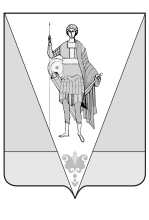 администрация  МУНИЦИПАЛЬНОГО  ОБРАЗОВАНИЯ«ВЕРХНЕТОЕМСКИЙ  МУНИЦИПАЛЬНЫЙ  РАЙОН»П О С Т А Н О В Л Е Н И Еот 23 января 2018 года  № 15/1с. Верхняя ТоймаОб утверждении ставки платы по договорам на право размещения нестационарных торговых объектов на территории муниципального образования «Верхнетоемское»В соответствии с постановлением от 23 января 2018 года  № 15 «О размещении нестационарных торговых объектов на территории муниципального образования «Верхнетоемское», администрация муниципального образования «Верхнетоемский муниципальный район» п о с т а н о в л я е т:1. Утвердить следующие ставки платы по договорам на право размещения нестационарных торговых объектов на территории муниципального образования «Верхнетоемское» с учетом их специализации:2. Настоящее постановление вступает в силу после его официального опубликования и применяется к отношениям, возникшим с 01 января 2018 года.Глава муниципального образования«Верхнетоемский муниципальный район» 	                                               Н.В. Вьюхина№ п/пСпециализация нестационарного торгового объектаСтавка платы за 1 кв. м. в месяц, рублей1 Торговля продовольственными товарами1.1Автомагазин – торговля  продовольственными товарами2041.2Палатка - торговля плодоовощной продукцией5101.3 Киоск – торговля продовольственными товарами6002.Торговля непродовольственными товарами2.1Палатка – торговля промышленными товарами4082.2Киоск – торговля промышленными товарами450